Oasis Fall 2020 Schedule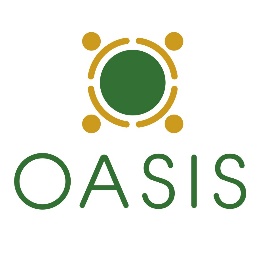 (For all students in grades 6-8)Please see Oasis Safety Guidelines in separate document.September 16: Oasis at First Fremont CRC (outside)*September 30: Oasis at First Fremont CRC (outside)*October 14: Heritage Farms, details to comeOctober 28: Oasis (location TBD)November 11: Service Project, details to comeNovember 25: No Oasis. See you next week!December 2: Oasis (location TBD)December 16: End of Year Party, details to comePlease contact either or both of the following with questions or concerns:Nate Kooistra; natekooistra@gmail.com; (616) 624-1916Kyle Mullin; kyledeeganmullin@gmail.com; (630) 699-4609*inclement weather may cause events to be moved, rescheduled, or cancelled